A29Размножение, способствующее сохранению генотипа организма, –семенноевегетативноегаметамиполовоеОбмен между участками молекул ДНК происходит в процессепервого деления мейозавторого деления мейозаинтерфазымитозаПроцесс конъюгации хромосом заключается впопарном взаимодействии гомологичных хромосомобразовании сестринских хроматид в хромосомеслиянии негомологичных хромосомрасхождении однохроматидных хромосом к полюсам клеткиВ телофазе митоза, в отличие от анафазы, хромосомыактивно спирализуютсясоединяются с белкамиразделяются на две хроматидыокружаются ядерной оболочкойЧем объяснить генетическое разнообразие особей вида?наличием митозаналичием кроссинговера в мейозерепликацией ДНКгаплоидностью организмовПри гаметогенезе редукция числа хромосом в образующихся половых клетках происходит в фазуразмноженияростасозреванияформированияКлетки зародышевых листков эмбриона делятся путеммейозамитозаамитозадробленияСходство митоза и мейоза проявляется вредукционном деленииконъюгации гомологичных хромосомрасположении хромосом по экватору клеткиналичии кроссинговера между гомологичными хромосомамиКакой процесс обеспечивает передачу мутаций потомству?дроблениеметаболизмполовое размножениеэмбриональное развитиеОплодотворение у цветковых растений называют двойным, так как в его ходе сливаютсядве яйцеклеткияйцеклетка и вторичное ядроспермии с яйцеклеткой и центральным ядроммужская и женская гаметыВ анафазе митоза происходитделение цитоплазмы и формирование клеточной перегородкирасхождение сестринских хроматидобразование ядерной оболочкиразмещение хромосом в плоскости экватора клеткиИзображенный на рисунке организм размножаетсяделением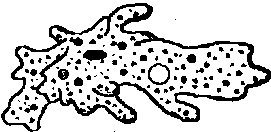 с помощью гаметпочкованиемспорамиПочему клетки, возникающие в процессе мейоза, содержат вдвое меньше молекул ДНК, чем исходные клетки?между двумя делениями мейоза не происходит удвоения молекул ДНКполовина молекул ДНК распадается на мономерыперед мейозом не происходит удвоения молекул ДНКмейозу подвергаются только клетки с одинарным набором ДНКСтадия гаструлы в эмбриональном развитии ланцетника начинается собразования однослойного зародышазакладки органовдробления зиготывпячивания эктодермыПри каком размножении дочерний организм значительно отличается от родительских организмов?почкованииполовомвегетативномфрагментацииКакой процесс не относят к эмбриональному периоду онтогенеза?образование гаметдроблениегаструляциюорганогенезЭмбриональное развитие млекопитающего начинается сгаструляцииобразования зиготыпервичного органогенезаформирования гаметВ основе бесполого размножения одноклеточных животных лежитобразование цистыпартеногенезмейотическое делениемитотическое делениеИз какого зародышевого листка образуются нервная трубка и эпидермис кожи животных?мезодермыэнтодермыэктодермыбластомеровОбмен генетической информацией между гомологичными хромосомами происходит в процесседробленияоплодотворениявторого деления мейозапервого деления мейозаПочкованием размножаютсябактериимхидрожжипростейшиеСпособ размножения, в котором участвует половая клетка, – этопочкованиеспорообразованиепартеногенезконъюгацияКакие организмы при половом размножении образуют гаметы?молочнокислые бактериикишечнополостныеинфузориибактерии гниенияСлиянию половых клеток у покрытосеменных, в отличие от моховидных, предшествуетмитозгаметогенезоплодотворениеопылениеПример бесполого способа размножения –партеногенезспорообразованиеобразование семяновогенезКакая форма бесполого размножения характерна для гидры и дрожжей?фрагментацияпочкованиевегетативное размножениеспорообразованиеДвуслойный зародыш, состоящий из эктодермы и энтодермы, представляет собой стадию эмбрионального развития животных –гаструлубластулунейрулузиготуСтадию образования двуслойного зародыша называютгаструлойбластулойдроблениемзиготойКлетки зародышевых листков эмбриона делятся путеммейозамитозаамитозадробления